MJIIT ASEAN Student Incentive Award Application GuidelineGuideline　(Application for MJIIT ASEAN Student Incentive Award)Applicant should submit the following documents to MJIIT.Attached application form for MJIIT Student Incentive Award (which can also be downloaded at http://mjiit.utm.my/postgraduate-fees/) Scanned copy of an official test score of TOEFL or IELTSScanned copy of transcript from his/her Bachelor DegreeApplication will be screened and award of scholarship will be decided on first-come-first-served basis. Incomplete application will not be processed. Therefore, applicants need to check the completeness of their application carefully.The offer will be cancelled if the successful applicants fail to return the student incentive agreement within the stipulated period stated in the offer letter.The student incentive schemes and the sponsorship contents are as follows:Monthly allowance: Ringgit Malaysia 1,500 per month for two yearsTuition fee: to be waived for two yearsOne round trip flight ticket between home country and MalaysiaProcessing fee of application: to be waivedInsurance in Malaysia: up to RM 3,200 for two yearsTravel expenses and allowance for short-term attachment to a Japanese partner university for the period of 3-6 months during the two-year study periodTravel expenses and allowance to attend an international conference in JapanThe result of application is subject to MJIIT’s decision.This guideline can be revised by MJIIT when necessary.All applications with complete attachments must be e-mailed to Dr. Naoki Umemiya (umemiya@mjiit.jp), JICA Expert at MJIIT.(Application for Admission)The scholarship will be awarded based on a condition that, after an applicant is successfully awarded the scholarship, the applicant will complete the official on-line application process for admission to UTM　MJIIT at its homepage (http://www.sps.utm.my/sps/admission.html) and is successfully admitted to UTM　MJIIT meeting all the requirements, for enrolment in September 2015, November 2015, or in February 2016 at the latest. The offer of the scholarship will be cancelled if the successful applicant fails to enroll as MJIIT students within the stipulated period stated in the offer letter.Application deadline for admission and its corresponding sponsorship commencement month are shown in Table 1. The actual sponsorship commencement date is subject to the actual starting date of the semester.            Table 1: Application Deadline for Admission and Sponsorship Commencement MonthEligibilityThe following describes the eligibility of candidates according to the student incentive schemes.Applicant is from an ASEAN member country. Applicant should possess Bachelor’s degree or equivalent.Applicant should have obtained CGPA 3.0 and above in his/her Bachelor’s degree .Applicant should have attained the minimum English requirement , i.e., TOEFL score of 550 (or 79 IBT) or IELTS 6.0 Only original and valid TOEFL or ILETS (Academic) certificates of not more than two years old upon the day of registration are accepted. Institutional-based / prediction score TOEFL/ILETS including TOEFL Institutional Testing Program (ITP) are not acceptable). EXEMPTION: Applicants who have not attained the minimum English requirement, i.e., TOEFL score of 550 (or 79 IBT) or IELTS 6.0 may be eligible for admission IF they have attained a TOEFL score of 500 or IELTS score of 5.5 and shall be required to take an intensive English course after enrolment (financially supported by the scholarship) and achieve the required TOEFL score of 550 or IELTS score of 6.0 within one (1) year upon enrolment.Applicants shall be exempted from having attained the above mentioned English requirement in case you are from or you are a graduate from a university in some English speaking countries listed at http://www.sps.utm.my/sps/prospective-student/78-english-requirement.htmlEndNOTES:	1.	Please provide all information requested and ensure that testimonials, transcripts and other supporting documents are submitted together with this form.The application form and all documents must be submitted in TWO (2) sets.	3.	Please read the Important Notes to Applicants at the end of this form.A.	personal dataB. 	STUDY informationc.	academic achievement(Please attach certified copy of your certificate/diplomas/degrees and transcripts)d.	work experience (including present job)E.	financial supportF.	refereesG.	declarationimportant notes to applicants1.	Please complete this Application Form, enclose all the required documents in TWO SETS and send them to: deputy Dean (Research and development)MALAYSIA-JAPAN INTERNATIONAL INSTITUTE OF TECHNOLOGYUniversiti Teknologi Malaysia INTERNATIONAL CAMPUSJALAN SEMARAK, 54100 KUALA LUMPURMALAYSIA2.	Please attach a copy of the offer letter for sponsored student.3.	If the application is intended for a Master’s or PhD degree by research, you are required to prepare a brief research proposal (about 3-5 pages) and submit it together with the application form. The proposal should contain the following items:TitleChapter 1	IntroductionBackground of the problemStatement of the problem & Objectives of the studySignificance & Scope of the studyChapter 2	    Literature ReviewReview relevant research to provide rationale for your workPresent unanswered questions, untried methodFindings of others you are challenging or extendingChapter 3	Research MethodologyResearch Design & ProcedureOperational FrameworkSubjects or data sourcesResearch Plan & ScheduleChapter 4	Expected Findings and SummaryList of References4.	Incomplete application form or if the application is not attached by certified true copies of the candidate’s Degree/Diplomas/Certificates and transcripts shall be considered null and void.5.	If you are on employment, please obtain a release letter from the current job or a permission to register as postgraduate student at UTM.6.	Please attach a processing fee of RM20.00 for Malaysian applicants (Payment by cash at School of Graduate Studies Offices/ Internet Banking/ Cash Deposit) and USD30.00 for international applicants (Payment by cash at School of Graduate Studies Offices/ Electronic Funds Transfer) payable to “BENDAHARI, UNIVERSITI TEKNOLOGI MALAYSIA” / Account Number: 0118-0000001-05-1 / bank: CIMB Bank.7.	Decision by the Selection Committee is final(Attachment)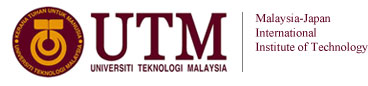 MJIIT STUDENT INCENTIVE APPLICATION FORMMALAYSIA-JAPAN INTERNATIONAL INSTITUTE OF TECHNOLOGYTel: +6 03-2203 1200	Fax: +6 03-2203 1266	e-mail: mjiit@ic.utm.myhttp://www.mjiit.utm.myPlease note thatOnly full-time MJIIT postgraduate students by research are eligible to apply.All new MJIIT student incentive applicants are required to complete this application form. Copies of all the required information, for example, papers in journals must be attached, or else the application will be considered incomplete or rejected.APPLICANT’S DECLARATIONI declare that the information submitted in this application form is true. I agree that Malaysia-Japan International Institute of Technology has the right to reject this application or withdraw the offer and the decision of MJIIT Postgraduate Committee (Research) is final.  I understand that my performance will be evaluated annually for continued sponsorship in subsequent years. …………………………………………………           ……………………………………………………		 Date									Applicant’s SignatureSUPERVISOR’S RECOMMENDATION	I support this application	I am not supporting this applicationI, ………………………………………………………………………………………………………, hereby confirm that the above information is correct.…………………………………………………           ……………………………………………………Date									Supervisor’s Signature and StampMJIIT POSTGRADUATE COMMITTEE DECISION	Recommended 	Rejected	KIVComments: ……………………………………………………………………………………………………………………………………………………………………………..…………………………………………………           ……………………………………………………Date								Deputy Dean (Academic)’s Signature and StampIntake MonthDeadline of ApplicationFebruary15 NovemberApril15 JanuarySeptember15 JuneNovember15 AugustReference No.UTM(PS)-02/93 (Pind. 1/2011)UTM(PS)-02/93 (Pind. 1/2011) STUDIESUNIVERSITI TEKNOLOGI 81310 utm skudai, johor      TELEPHonE: (+6) 07-5537900/378984/37891 fax: (+6) 07-5537592APPLICATION FOR ADMISSION TO POSTGRADUATE STUDYSESSION* ___________SEMESTER*  I (SEPTEMBER) / II (FEBRUARY) STUDIESUNIVERSITI TEKNOLOGI 81310 utm skudai, johor      TELEPHonE: (+6) 07-5537900/378984/37891 fax: (+6) 07-5537592APPLICATION FOR ADMISSION TO POSTGRADUATE STUDYSESSION* ___________SEMESTER*  I (SEPTEMBER) / II (FEBRUARY)AFFIXRECENTPASSPORTSIZEDPHOTOGRAPHFull Name As In Passport/Identity Card (In Block Letters):Full Name As In Passport/Identity Card (In Block Letters):Full Name As In Passport/Identity Card (In Block Letters):Full Name As In Passport/Identity Card (In Block Letters):Full Name As In Passport/Identity Card (In Block Letters):Full Name As In Passport/Identity Card (In Block Letters):Full Name As In Passport/Identity Card (In Block Letters):Full Name As In Passport/Identity Card (In Block Letters):Full Name As In Passport/Identity Card (In Block Letters):Full Name As In Passport/Identity Card (In Block Letters):Full Name As In Passport/Identity Card (In Block Letters):Full Name As In Passport/Identity Card (In Block Letters):Correspondence Address:Correspondence Address:Correspondence Address:Correspondence Address:Correspondence Address:Correspondence Address:Correspondence Address:Correspondence Address:Correspondence Address:Correspondence Address:Correspondence Address:Correspondence Address:Telephone:Telephone:Mobile Phone:Mobile Phone:Mobile Phone:Mobile Phone:Mobile Phone:Mobile Phone:Mobile Phone:Mobile Phone:Mobile Phone:Email :Country of Birth:Date of Birth: (Day/Month/Year)Date of Birth: (Day/Month/Year)Date of Birth: (Day/Month/Year)Date of Birth: (Day/Month/Year)Date of Birth: (Day/Month/Year)Date of Birth: (Day/Month/Year)IC (Malaysian) / Passport No (International):IC (Malaysian) / Passport No (International):IC (Malaysian) / Passport No (International):IC (Malaysian) / Passport No (International):IC (Malaysian) / Passport No (International):Nationality:Nationality:Nationality:SexMFReligion:Religion:Do you suffer from any form of disease/physical or other disability: If YES, please specify:Do you suffer from any form of disease/physical or other disability: If YES, please specify:Do you suffer from any form of disease/physical or other disability: If YES, please specify:Do you suffer from any form of disease/physical or other disability: If YES, please specify:Do you suffer from any form of disease/physical or other disability: If YES, please specify:Do you suffer from any form of disease/physical or other disability: If YES, please specify:Do you suffer from any form of disease/physical or other disability: If YES, please specify:Do you suffer from any form of disease/physical or other disability: If YES, please specify:Do you suffer from any form of disease/physical or other disability: If YES, please specify:Do you suffer from any form of disease/physical or other disability: If YES, please specify:Do you suffer from any form of disease/physical or other disability: If YES, please specify:Do you suffer from any form of disease/physical or other disability: If YES, please specify:Level of Study:Level of Study:MasterMasterMasterMasterMasterMasterMasterMaster   Ph.D   Ph.D   Ph.D   Ph.D          Eng. Doc          Eng. Doc          Eng. Doc          Eng. Doc          Eng. DocName of Programme:Name of Programme:Faculty:Faculty:Faculty:Faculty:Faculty:Faculty:Faculty:Faculty:Faculty:Faculty:Faculty:Faculty:Faculty:Type of Study:Mainstream (Perdana)Mainstream (Perdana)Mainstream (Perdana)  Special (Khas)  Special (Khas)  Special (Khas)      Off Campus (Luar  Kampus)      Off Campus (Luar  Kampus)      Off Campus (Luar  Kampus)      Off Campus (Luar  Kampus)      Off Campus (Luar  Kampus)      Off Campus (Luar  Kampus)      Off Campus (Luar  Kampus)      Off Campus (Luar  Kampus)       Others (Please        specify):      ……………………..       Others (Please        specify):      ……………………..       Others (Please        specify):      ……………………..       Others (Please        specify):      ……………………..       Others (Please        specify):      ……………………..Mode of Study:Mode of Study:Taught CourseTaught CourseTaught Course & ResearchTaught Course & ResearchTaught Course & ResearchTaught Course & ResearchTaught Course & ResearchTaught Course & ResearchTaught Course & ResearchTaught Course & ResearchTaught Course & ResearchTaught Course & ResearchResearchResearchResearchResearchResearchResearchResearchCampus :Campus :Johor BahruJohor BahruOthers Please specify:……………………….Others Please specify:……………………….Others Please specify:……………………….Others Please specify:……………………….Others Please specify:……………………….Others Please specify:……………………….Others Please specify:……………………….Others Please specify:……………………….Others Please specify:……………………….Form of Registration:Form of Registration:Form of Registration:Full TimeFull TimeFull TimeFull TimePart TimePart TimePart TimePart TimePart TimePart TimePart TimePart TimePart TimePart TimePart TimeTitle of Research (by research programme): 	Proposed Supervisor : 	Title of Research (by research programme): 	Proposed Supervisor : 	Title of Research (by research programme): 	Proposed Supervisor : 	Title of Research (by research programme): 	Proposed Supervisor : 	Title of Research (by research programme): 	Proposed Supervisor : 	Title of Research (by research programme): 	Proposed Supervisor : 	Title of Research (by research programme): 	Proposed Supervisor : 	Title of Research (by research programme): 	Proposed Supervisor : 	Title of Research (by research programme): 	Proposed Supervisor : 	Title of Research (by research programme): 	Proposed Supervisor : 	Title of Research (by research programme): 	Proposed Supervisor : 	Title of Research (by research programme): 	Proposed Supervisor : 	Title of Research (by research programme): 	Proposed Supervisor : 	Title of Research (by research programme): 	Proposed Supervisor : 	Title of Research (by research programme): 	Proposed Supervisor : 	Title of Research (by research programme): 	Proposed Supervisor : 	Title of Research (by research programme): 	Proposed Supervisor : 	Title of Research (by research programme): 	Proposed Supervisor : 	Title of Research (by research programme): 	Proposed Supervisor : 	Title of Research (by research programme): 	Proposed Supervisor : 	Title of Research (by research programme): 	Proposed Supervisor : 	Title of Research (by research programme): 	Proposed Supervisor : 	Title of Research (by research programme): 	Proposed Supervisor : 	Title of Research (by research programme): 	Proposed Supervisor : 	Title of Research (by research programme): 	Proposed Supervisor : 	Title of Research (by research programme): 	Proposed Supervisor : 	Title of Research (by research programme): 	Proposed Supervisor : 	Title of Research (by research programme): 	Proposed Supervisor : 	higher degree qualificationhigher degree qualificationhigher degree qualificationhigher degree qualificationhigher degree qualificationhigher degree qualificationhigher degree qualificationhigher degree qualificationhigher degree qualificationhigher degree qualificationhigher degree qualificationhigher degree qualificationhigher degree qualificationhigher degree qualificationhigher degree qualificationname of institution of higher learning / universityname of institution of higher learning / universityYEAR OF STUDYYEAR OF STUDYYEAR OF STUDYYEAR OF STUDYname of degree/diplomaname of degree/diplomaname of degree/diplomaDate of Award/ CompletionDate of Award/ CompletionDate of Award/ Completionclass of honours / CGPAclass of honours / CGPAclass of honours / CGPAname of institution of higher learning / universityname of institution of higher learning / universityfromfromtotoname of degree/diplomaname of degree/diplomaname of degree/diplomaDate of Award/ CompletionDate of Award/ CompletionDate of Award/ Completionclass of honours / CGPAclass of honours / CGPAclass of honours / CGPAenglish language proficiencyenglish language proficiencyenglish language proficiencyenglish language proficiencyenglish language proficiencyenglish language proficiencyenglish language proficiencyenglish language proficiencyenglish language proficiencyenglish language proficiencyenglish language proficiencyenglish language proficiencyenglish language proficiencyenglish language proficiencyenglish language proficiencyEnglish Certificate:                                   Score Points                                    Score Points                                    Score Points                                    Score Points                         IELTS (IBT/ PBT/ CBT)*            IELTS (IBT/ PBT/ CBT)*            TOEFL            MUET*Circle related certificate only*Circle related certificate only*Circle related certificate only*Circle related certificate only*Circle related certificate only*Circle related certificate only*Circle related certificate only*Circle related certificate only*Circle related certificate only*Circle related certificate only*Circle related certificate only*Circle related certificate only*Circle related certificate only*Circle related certificate only*Circle related certificate onlypositionperiod of employmentperiod of employmentname & address of employerresponsibilitypositionfromtoname & address of employerresponsibilityPlease indicate means of Financial Support :Please indicate means of Financial Support :Please indicate means of Financial Support :a)	Self - Sponsored*b)	Employer - Sponsored………………………………………..………………………………………..*c)	Others  (Please state)………………………………………..………………………………………..* Please provide Letter of Sponsorship.* Please provide Letter of Sponsorship.* Please provide Letter of Sponsorship.Give names and addresses of two senior persons acquainted with your academic work that you have asked to write on your behalf indicating your academic fitness and general suitability to undertake the course for which you are applying.Give names and addresses of two senior persons acquainted with your academic work that you have asked to write on your behalf indicating your academic fitness and general suitability to undertake the course for which you are applying.Give names and addresses of two senior persons acquainted with your academic work that you have asked to write on your behalf indicating your academic fitness and general suitability to undertake the course for which you are applying.(i)(ii)name:Office address:occupation/position:telephone/fax no.:E-MAIL:I certify that all information given in this application form is correct.  I agree to the condition that the University has the right to reject this application, to withdraw the offer of admission or to terminate my study if any information given is found to be incorrect.  I also undertake to observe and ensure payment of all fees and other liabilities.I certify that all information given in this application form is correct.  I agree to the condition that the University has the right to reject this application, to withdraw the offer of admission or to terminate my study if any information given is found to be incorrect.  I also undertake to observe and ensure payment of all fees and other liabilities.....................................................Date....................................................SignatureDECLARATIONHave you ever received the MJIIT student incentive before?TYPE OF APPLICATION (Please tick ())TYPE OF APPLICATION (Please tick ())TYPE OF APPLICATION (Please tick ())MONTHLY STIPENDFULL TUITION FEE WAIVERMONTHLY STIPEND & TUITION FEE WAIVER PERSONAL PARTICULARSPERSONAL PARTICULARSPERSONAL PARTICULARSNAME:NAME:NAME:PERMANENT ADDRESS:PERMANENT ADDRESS:CONTACT TELEPONE NO:CORRESPONDENCE ADDRESS:CORRESPONDENCE ADDRESS:E-MAIL:DATE AND PLACE OF BIRTH:PRESENT AGE:NATIONALITYPASSPORT OR IC NO.: MARITAL STATUS:MARITAL STATUS:INFORMATION ABOUT THE GRADUATE STUDY PROGRAMMEINFORMATION ABOUT THE GRADUATE STUDY PROGRAMMEINFORMATION ABOUT THE GRADUATE STUDY PROGRAMMENAME OF PROGRAMME:iKOHZA:(if applicable)DATE OF FIRST REGISTRATION:(if applicable)FIELD OF STUDY:FIELD OF STUDY:MATRIC NO.:NAME OF SUPERVISOR(S):Please attach a copy of the 3 to 5 pages research proposal.Please attach a copy of the 3 to 5 pages research proposal.ACADEMIC QUALIFICATIONS(Provide information on your previous higher education. Please attach the certified copies of documents) ACADEMIC QUALIFICATIONS(Provide information on your previous higher education. Please attach the certified copies of documents) ACADEMIC QUALIFICATIONS(Provide information on your previous higher education. Please attach the certified copies of documents) ACADEMIC QUALIFICATIONS(Provide information on your previous higher education. Please attach the certified copies of documents) ACADEMIC QUALIFICATIONS(Provide information on your previous higher education. Please attach the certified copies of documents) NAME OF HIGHER INSTITUTIONENROLMENT DATEDATE OF GRADUATIONACADEMIC ACHIEVEMENT WITH CGPA (OR EQUIVALENT)FIELD OF STUDY1.2.3.FINANCIAL SCHEME RECEIVED(Please list the financial scheme you are currently receiving or have received)FINANCIAL SCHEME RECEIVED(Please list the financial scheme you are currently receiving or have received)FINANCIAL SCHEME RECEIVED(Please list the financial scheme you are currently receiving or have received)FINANCIAL SCHEME RECEIVED(Please list the financial scheme you are currently receiving or have received)FINANCIAL SCHEME RECEIVED(Please list the financial scheme you are currently receiving or have received)FINANCIAL SCHEME RECEIVED(Please list the financial scheme you are currently receiving or have received)NAME OF SPONSORTYPE OF SCHEME (SCHOLARSHIP/ LOAN/GRANT etc)NAME OF HIGHER LEARNING INSTITUTION DATE OF FIRST AWARDDATE OF TERMINATIONAMOUNT1.2.3.WORKING EXPERIENCE(Please list your current and previous working experience)WORKING EXPERIENCE(Please list your current and previous working experience)WORKING EXPERIENCE(Please list your current and previous working experience)WORKING EXPERIENCE(Please list your current and previous working experience)WORKING EXPERIENCE(Please list your current and previous working experience)WORKING EXPERIENCE(Please list your current and previous working experience)WORKING EXPERIENCE(Please list your current and previous working experience)WORKING EXPERIENCE(Please list your current and previous working experience)WORKING EXPERIENCE(Please list your current and previous working experience)WORKING EXPERIENCE(Please list your current and previous working experience)NAME OF JOBNAME OF JOBNAME OF JOBEMPLOYER’S NAME & ADDRESSMONTHLY SALARYMONTHLY SALARYDATE OF STARTDATE OF STARTDATE OF STARTDATE OF TERMINATION1.2.3.1.2.3.1.2.3.PAPER PUBLICATION(Please attach a copy of each paper in the list and the proof of its indexing & impact factor. You may add the list if this page is insufficient.)PAPER PUBLICATION(Please attach a copy of each paper in the list and the proof of its indexing & impact factor. You may add the list if this page is insufficient.)PAPER PUBLICATION(Please attach a copy of each paper in the list and the proof of its indexing & impact factor. You may add the list if this page is insufficient.)PAPER PUBLICATION(Please attach a copy of each paper in the list and the proof of its indexing & impact factor. You may add the list if this page is insufficient.)PAPER PUBLICATION(Please attach a copy of each paper in the list and the proof of its indexing & impact factor. You may add the list if this page is insufficient.)PAPER PUBLICATION(Please attach a copy of each paper in the list and the proof of its indexing & impact factor. You may add the list if this page is insufficient.)PAPER PUBLICATION(Please attach a copy of each paper in the list and the proof of its indexing & impact factor. You may add the list if this page is insufficient.)PAPER PUBLICATION(Please attach a copy of each paper in the list and the proof of its indexing & impact factor. You may add the list if this page is insufficient.)PAPER PUBLICATION(Please attach a copy of each paper in the list and the proof of its indexing & impact factor. You may add the list if this page is insufficient.)PAPER PUBLICATION(Please attach a copy of each paper in the list and the proof of its indexing & impact factor. You may add the list if this page is insufficient.)1.Title of Paper1.Author(s)1.Date of PublicationType of Publication (Please check one)Type of Publication (Please check one)JournalJournal1.Date of PublicationType of Publication (Please check one)Type of Publication (Please check one)ConferenceConference1.Date of PublicationType of Publication (Please check one)Type of Publication (Please check one)Book/Book ChapterBook/Book Chapter1.Name of Journal/Book or ProceedingsVolumeVolume1.Name of Journal/Book or ProceedingsPagesPages1.Name of Journal/Book or ProceedingsImpact Factor (if any)Impact Factor (if any)1.Name of Journal/Book or ProceedingsIndexed inIndexed in1.Remark  or other information2.Title of Paper2.Author(s)2.Date of PublicationType of Publication (Please check one)Type of Publication (Please check one)JournalJournal2.Date of PublicationType of Publication (Please check one)Type of Publication (Please check one)ConferenceConference2.Date of PublicationType of Publication (Please check one)Type of Publication (Please check one)Book/Book ChapterBook/Book Chapter2.Name of Journal/Book or ProceedingsVolumeVolume2.Name of Journal/Book or ProceedingsPagesPages2.Name of Journal/Book or ProceedingsImpact Factor (if any)Impact Factor (if any)2.Name of Journal/Book or ProceedingsIndexed inIndexed in2.Remark  or other information3.Title of Paper3.Author(s)3.Date of PublicationType of Publication (Please check one)Type of Publication (Please check one)JournalJournal3.Date of PublicationType of Publication (Please check one)Type of Publication (Please check one)ConferenceConference3.Date of PublicationType of Publication (Please check one)Type of Publication (Please check one)Book/Book ChapterBook/Book Chapter3.Name of Journal/Book or ProceedingsVolumeVolume3.Name of Journal/Book or ProceedingsPagesPages3.Name of Journal/Book or ProceedingsImpact Factor (if any)Impact Factor (if any)3.Name of Journal/Book or ProceedingsIndexed inIndexed in3.Remark  or other informationAWARDS AND RECOGNITIONS RECEIVED(Please attach certified copies of the documents)AWARDS AND RECOGNITIONS RECEIVED(Please attach certified copies of the documents)AWARDS AND RECOGNITIONS RECEIVED(Please attach certified copies of the documents)AWARDS AND RECOGNITIONS RECEIVED(Please attach certified copies of the documents)NAME OF AWARD/RECOGNITION AND THE AWARDING ORGANIZATIONDATE RECEIVEDDESCRIPTION 1.2.3.